Agenda HRA Committee Meeting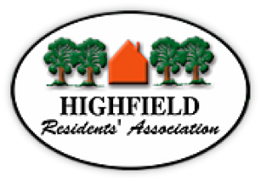 Held on 8 July 2019At Highfield House Hotel 7.30pmDate of next meeting – Monday 12 August 2019 (or will this be the Summer Holiday Break?)7.30pmWelcome, declaration of interests7.35pmApologies: Nadine Johnson, Tom O’Connor, Sue Ingham, Roger Brown7.40pmMinutes and Amendments of the previous meeting held on 11 March 2019      One small amendment - 8b) Membership Report: the figure for Rolling was 2597.45pmMatters Arising 7.50pmHMO / Students’ behaviour.  E-Mail to HRA HonSec from Mr Jeremy Astley, passed onto Jerry Gillen for appropriate advice and action (see supporting paper) (JG)8.10pmSummer Social / BBQ (SJ): 28 July at Portswood Gardens Pavilion. Helpers required as games operators e.g. coconut shy, tug-of-war, croquet, Bottle Tombola, money collector (Martin?), gate-keeper etc.  Donations of ‘bottles’ (unopened spirits, wine or beer at the back of a cupboard?) for the Bottle Tombola; deliver to ?.  SJ will provide full details at the meeting.  Please support.8.25pmItems carried forward fund raising ideasspeed of traffic in Highfieldpotholes in roads8.30pmUniversity Liaison with special reference to item 5 (JW)8.35pmReportsFinance (MB)8.40mMembership (NM)8.45pmPlanning issues (AS) – July planning report to follow8.50pmWebsite / Facebook: NJ reports no changes to the Website; Facebook has 237 ‘ likes’ and is up to 257 followers.8.55pmJuly Newsletter (SJ)HRA financial support for Common Ground mower (JG/MB/SJ)HRA Camera (SJ/JG)9.10pmA.O.B.